Inventory List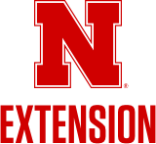 Room / Location:		__________________________________________	Insurance Policy Number:	__________________________________________Insurance Phone Number:	__________________________________________Item / DescriptionManufacturerModel / Serial #Purchase DatePurchase PriceDiscounts Received